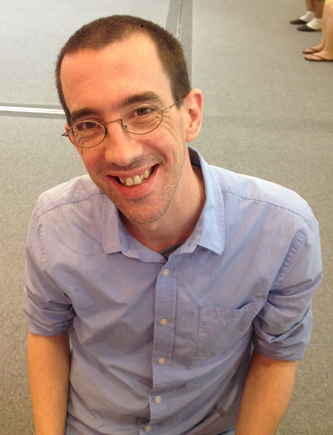 Matthew Walter Reedmatthew.reed@gmail.com     • 010-4936-5326OBJECTIVE		To find a position as an ESL/EFL Teacher in the Seoul area.SKILLS	Organization• Designed curriculums and lesson plans for various levels, focusing primarily on writing   and speaking. (Avalon, JLS, G1230, Wonderland, ECC)			• Administered admissions and placement test for students (Wonderland)			• Helped to plan and organize various holiday and theme activities. (Wonderland, ECC)		Personnel and Management			• Assisted Supervisor with interviewing and hiring of foreign teachers (Wonderland)• Co-operated with Korean teachers to assist in student education (Avalon, JLS, G1230, Wonderland)			• Oversaw a staff of five (5) employees (Wonderland)Administrative• Wrote and distributed student evaluations based on skills and behavior (Avalon, JLS,   Wonderland, DeSisto)	• Assisted with the planning and execution of Field Trips and Activities (Wonderland)		Technical			• Proficient in Word Processing – 40+ WPM			• Proficient in PowerPoint Design							• Basic written and oral Korean language skills			• Have extensive records of ESL materials created during my career		International			• Lived in Korea for over seven (7) yearsWORK 		Avalon English Bucheon				        		June 2012 – current	ESL Instructor (Reference: Rosa Yang 011-9728-5600)Jeong Sang Language School (JLS) Incheon                                      July 2009 – August 2011 				Head ESL Instructor (Ref: Sunny Park 010-4767-3079)North Incheon Wonderland/G1230 Gate		                       March 2006 – Feb. 2009EXPERIENCE		ESL Instructor/Head Foreign Teacher (Ref: Sunny Park 010-4767-3079)ECC Gumi; Gumi, South Korea				          April 2004 – Sep. 2005		ESL Instructor (Phone: 054-451-0509)DeSisto School; Stockbridge, Massachusetts USA		           Oct. 2002 – July 2003				TeacherSchool Districts Rhode Island, USA			            Sep. 2000– June. 2002				Substitute TeacherAmeriCorps; Providence, Rhode Island		                          Oct. 1999 – Sep 2000				Paid VolunteerEDUCATION		New School University;		New York, NY USA		      	   May 1997			Bachelor of Arts in English (Creative Writing)			Major Grade Point Average (GPA):		3.30			TESOL Certified (100 hours)(Certificate provided upon request)REFERENCES	Available Upon Request